                                                                                         707 14 Street NW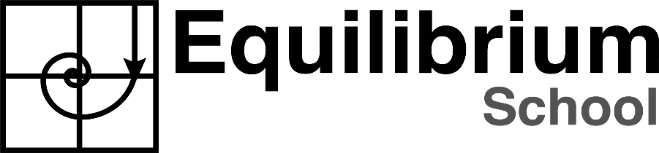 Calgary AB T2N 2A4(403) 283-1111Fax: (403) 270-7786                                                                                                                          school@equilibrium.ab.caequilibrium.ab.caWCB REFERRAL FORMWORKER’S INFORMATIONWORKER’S INFORMATIONWORKER’S INFORMATIONWORKER’S INFORMATIONWORKER’S INFORMATIONWORKER’S INFORMATIONWORKER’S INFORMATIONWORKER’S INFORMATIONWCB Claim Last NameFirst NameGender Male  Male  Female Female Female Undisclosed UndisclosedDate of Birth (dd/mm/yyyy)Place of BirthStreetCityProvinceProvincePostal CodePostal CodePhone NumberEmailEmailPROGRAM DELIVERY METHODPROGRAM DELIVERY METHODPROGRAM DELIVERY METHODPROGRAM DELIVERY METHODOnline In-Class OptionIn-Person One-on-One OptionNAME OF PROGRAM (PLEASE MARK WITH AN X)NAME OF PROGRAM (PLEASE MARK WITH AN X)NAME OF PROGRAM (PLEASE MARK WITH AN X) Benchmark Assessment Computer Basics for the Workplace LEVEL I    *(4 weeks - $3,190) Basic Literacy Program Computer Basics for the Workplace LEVEL II   *(4 weeks - $3,190) Full Time EAL Program Computer Basics for the Workplace LEVEL III  *(4 weeks - $3,190) Part Time EAL Program Computer Basics for EAL Learners LEVEL I    *(4 weeks - $3,190) Accent Reduction Program Computer Basics for EAL Learners LEVEL II   *(4 weeks - $3,190) GED / CAEC Diagnostic Test Computer Basics for EAL Learners LEVEL III  *(4 weeks - $3,190) GED / CAEC Prep Program Basic Excel Skills LEVEL I   *(2 weeks – $1,200) Customer Service Program Basic Excel Skills LEVEL II  *(2 weeks – $1,200) One-Handed Typing Advanced Excel Skills  *(4 weeks - $3,190) Computer Skills Assessment Voice Recognition Technology Course Home Office Ergonomic Assessment   Introduction to QuickBooks   Practical Writing Skills for the Workplace* Additional fees may apply for the shipment of resources/textbooks.* Please contact the main office for the One-on-One option pricing.CONTACT INFORMATION OF THE REFERRING INDIVIDUAL/INSTITUTIONCONTACT INFORMATION OF THE REFERRING INDIVIDUAL/INSTITUTIONNamePhone NumberEmail AddressWCB Case Manager’s NamePhone NumberEmail